АДМИНИСТРАЦИЯ АЛЕКСАНДРОВСКОГО СЕЛЬСОВЕТА САРАКТАШСКОГО РАЙОНА ОРЕНБУРГСКОЙ ОБЛАСТИП О С Т А Н О В Л Е Н И Е_________________________________________________________________________________________________________01.02.2018	                         с. Вторая Александровка                                №  13-пВ соответствии с п.З ст. 9 Федерального закона от 12 января 1996 года №8-ФЗ «О погребении и похоронном деле», Федеральным законом от 6 октября 2003 года № 131-ФЗ «Об общих принципах организации местного самоуправления в Российской Федерации», постановления Правительства Российской Федерации от 12.10.2010 года №813 «О сроках индексации предельного размера стоимости услуг, предоставляемых согласно гарантированному перечню услуг по погребению, подлежащей возмещению специализированной службе по вопросам похоронного дела, а также предельного размера социального пособия на погребение», Уставом МО Александровский сельсоветУстановить на территории муниципального образования Александровский сельсовет стоимость услуг,   предоставляемых   согласно   гарантированному   перечню   услуг   по погребению в размере 6556 рублей 51 копейка согласно приложению.Настоящее постановление вступает в силу со дня его официального опубликования путем размещения на официальном сайте МО Александровский сельсовет в сети Интернет и распространяется на правоотношения возникшие с 01 января 2018 года.Контроль за исполнением данного постановления оставляю за собойГлава администрации                                                          Е.Д. РябенкоРазослано: ГУ-УПФР в Саракташском районе, филиал ГКУ Оренбургской области «Центр социальной поддержки населения» в Саракташском районе, прокуратуре                                               Приложение кпостановлению администрации                                                                         Александровского сельсовета                                                             № 13-п от 01.02.2018гСтоимость гарантированного перечня услуг по погребению согласно Федеральному закону от 12.01.1996 № 8-ФЗ «О погребении и похоронном деле» на 2018 год(с учетом уровня инфляции, установленного федеральным законом "О федеральном бюджете на 2018 год и на плановый период 2019 и 2020 годов")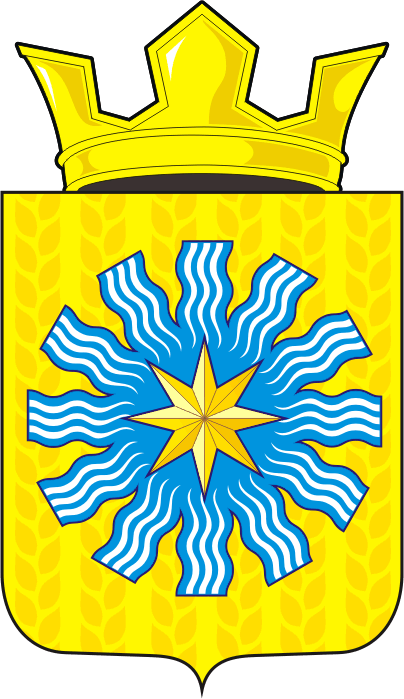 Об установлении стоимости услуг по погребению на территории муниципального образования Александровский сельсовет Саракташского района Оренбургской области на 2018 год.№п/пНаименование услугСтоимость (рублей)с 01.01.2018 г.1Оформление документов, необходимых для погребения.200,002Предоставление и доставка гроба и других предметов, необходимых для погребения;1800,003Перевозка тела (останков) умершего на кладбище600,004Погребение3956,515Итого6556,51